令和4年8月吉日関係者各位（公社）愛媛県作業療法士会　事業部愛媛県リハビリテーション専門職協会「地域に関わる作業療法士養成事業」令和４年度研修会開催のお知らせ謹啓　　新型コロナウイルス感染拡大の終息が見通せないなか、会員の皆様には平素より地域活動へのご協力とご理解を賜り厚く御礼を申し上げます。さて、この度下記の要領にて令和４年度地域に関わる作業療法士養成事業部の研修会を開催いたします。研修会内容は現在地域事業へ参加されている先生方だけでなく、今後地域での活動を考えておられる先生方の参考になるものだと思われます。ご多忙とは存じますが、多数のご参加を賜りますようご案内を申し上げます。　　謹白記【開催日時】令和4年12月3日（土）　9：30～12：00　（受付9:00～）【研修方法】Zoomを使用してＷｅｂでの研修です。当日の申し込みはできません。【対象】愛媛県作業療法士会会員、リハビリ専門職【参加費】無料【主催】公益社団法人愛媛県作業療法士会、愛媛県リハビリテーション専門職協会の共催【単位】日本作業療法士協会生涯学習ポイント【申込】E-mail：ehimeot.regional@gmail.comまたは申し込みフォームにてお申し込みください。　　　　氏名・所属・会員番号・所属領域（身体、精神、老年期、発達、地域、その他）・認定の有無・緊急時連絡先（電話番号）・のご記入をお願いいたします。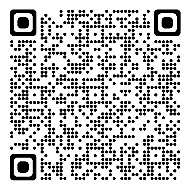 ※受付が完了した後メールを送りますので、ご確認ください。　　　　　※日本作業療法士協会員は、ポイント取得にあたり本人確認が必要な為　　　　　Zoom画面に会員番号と氏名の設定を宜しくお願いします。※講師等の新型コロナウイルス感染等の都合により開催困難な場合に連絡させていただきます。　なお、準備の都合上、11月28日（月）迄にお申し込みください。